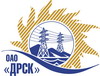 Открытое акционерное общество«Дальневосточная распределительная сетевая  компания»ПРОТОКОЛ ВЫБОРА ПОБЕДИТЕЛЯПРЕДМЕТ ЗАКУПКИ: право заключения Договора на выполнение работ «Капремонт ВЛ-6 кВ  Ф.23 ПС Бурейск, ВЛ-0,4 кВ п.Новобурейский» для нужд филиала «Амурские электрические сети (закупка 422, раздел 1.1 ГКПЗ 2013 г. ОЗП ЭТП)Плановая стоимость: 3 105 000,0 руб. без НДС. Приказ о проведении закупки от 02.04.2013 г. № 134.ПРИСУТСТВОВАЛИ: постоянно действующая Закупочная комиссия 2-го уровня.ВОПРОСЫ ЗАСЕДАНИЯ ЗАКУПОЧНОЙ КОМИССИИ:О ранжировке предложений после проведения переторжки. Выбор победителя закупки.ВОПРОС 1 «О ранжировке предложений после проведения переторжки. Выбор победителя закупки»ОТМЕТИЛИ:В соответствии с критериями и процедурами оценки, изложенными в документации о закупке после проведения переторжки,  предлагается ранжировать предложения следующим образом:1 место: ООО "Системы и Сети" г. Благовещенск с ценой 2 442 372,88 руб.  без НДС (2 882 000,0 руб. с НДС). В цену включены все налоги и обязательные платежи, все скидки. Срок выполнения: с 01.08.2013 г. по 30.09.2013 г. Условия оплаты: без аванса, текущие платежи выплачиваются в течение 30 (тридцати) дней следующих за месяцем в котором выполнены работы, после подписания справки о стоимости выполненных работ КС-3. Гарантия на работы 24 месяца. Гарантия на материалы 36 месяцев. Предложение имеет статус оферты и действует до  31.07.2013 г.2 место: ОАО "Дальтехэнерго" г. Владивосток с ценой 2 500 000,00 руб. без НДС (2 950 000,0 руб. с НДС). В цену включены все налоги и обязательные платежи, все скидки. Срок выполнения: с 01.08.2013 г. по 30.09.2013 г.  Условия оплаты: без аванса, текущие платежи выплачиваются в течение 30 (тридцати) дней следующих за месяцем в котором выполнены работы, после подписания справки о стоимости выполненных работ КС-3. Гарантия на выполненные работы  24 месяца. Предложение имеет статус оферты и действует до  05.07.2013 г.3 место: ООО ФСК «Энергосоюз" г. Благовещенск с ценой 2 650 000,00 руб. без НДС (3 127 000,0 руб. с НДС) В цену включены все налоги и обязательные платежи, все скидки. Срок выполнения: с 01.08.2013 г. по 30.09.2013 г. Условия оплаты: без аванса, текущие платежи выплачиваются в течение 30 (тридцати) дней следующих за месяцем в котором выполнены работы, после подписания справки о стоимости выполненных работ КС-3. Гарантия на работы 24 месяца. Гарантия на материалы 36 месяцев. Предложение имеет статус оферты и действует в течение 65 дней с даты вскрытия конвертов.На основании вышеприведенной ранжировки предложений Участников закупки после проведения переторжки предлагается признать Победителем Участника занявшего первое место.РЕШИЛИ:Утвердить ранжировку предложений участников после поведения переторжки1 место ООО "Системы и Сети" г. Благовещенск место ОАО "Дальтехэнерго" г. Владивосток3 место  ООО ФСК «Энергосоюз" г. Благовещенск Признать Победителем закупки - ООО "Системы и Сети" г. Благовещенск с ценой 2 442 372,88 руб.  без НДС (2 882 000,0 руб. с НДС). В цену включены все налоги и обязательные платежи, все скидки. Срок выполнения: с 01.08.2013 г. по 30.09.2013 г. Условия оплаты: без аванса, текущие платежи выплачиваются в течение 30 (тридцати) дней следующих за месяцем в котором выполнены работы, после подписания справки о стоимости выполненных работ КС-3. Гарантия на работы 24 месяца. Гарантия на материалы 36 месяцев. Предложение имеет статус оферты и действует до  31.07.2013 г.И.о. ответственного секретаря Закупочной комиссии 2 уровня                        Т.В.ЧелышеваТехнический секретарь Закупочной комиссии 2 уровня                                    О.В.Чувашова            №  303/УР-ВПг. Благовещенск31 мая 2013 г.